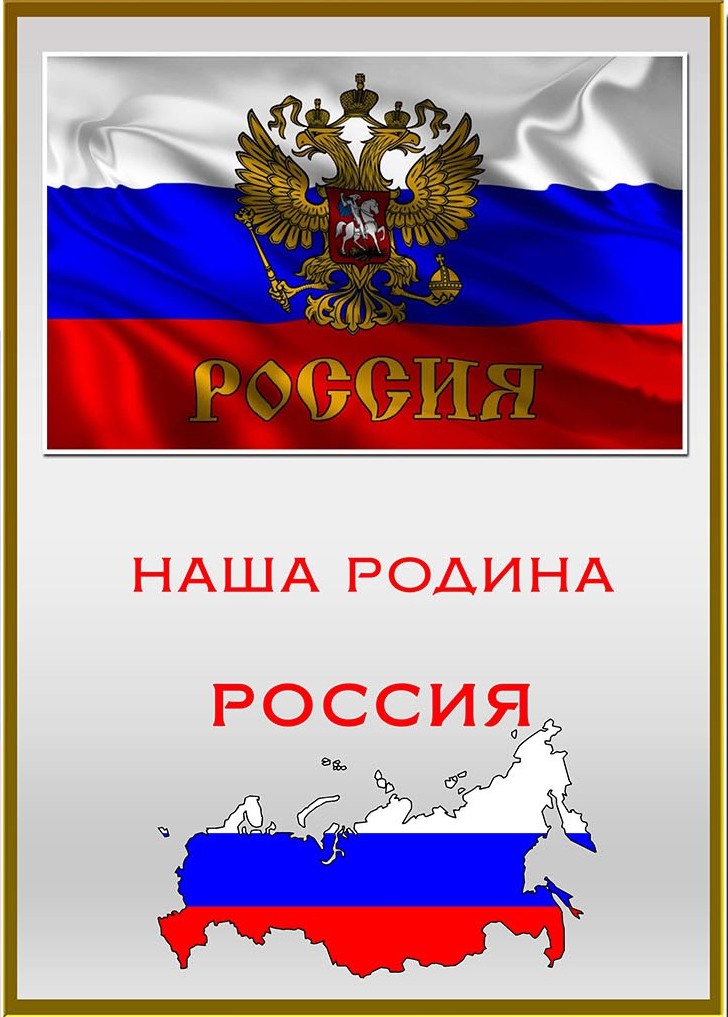 лексическая тема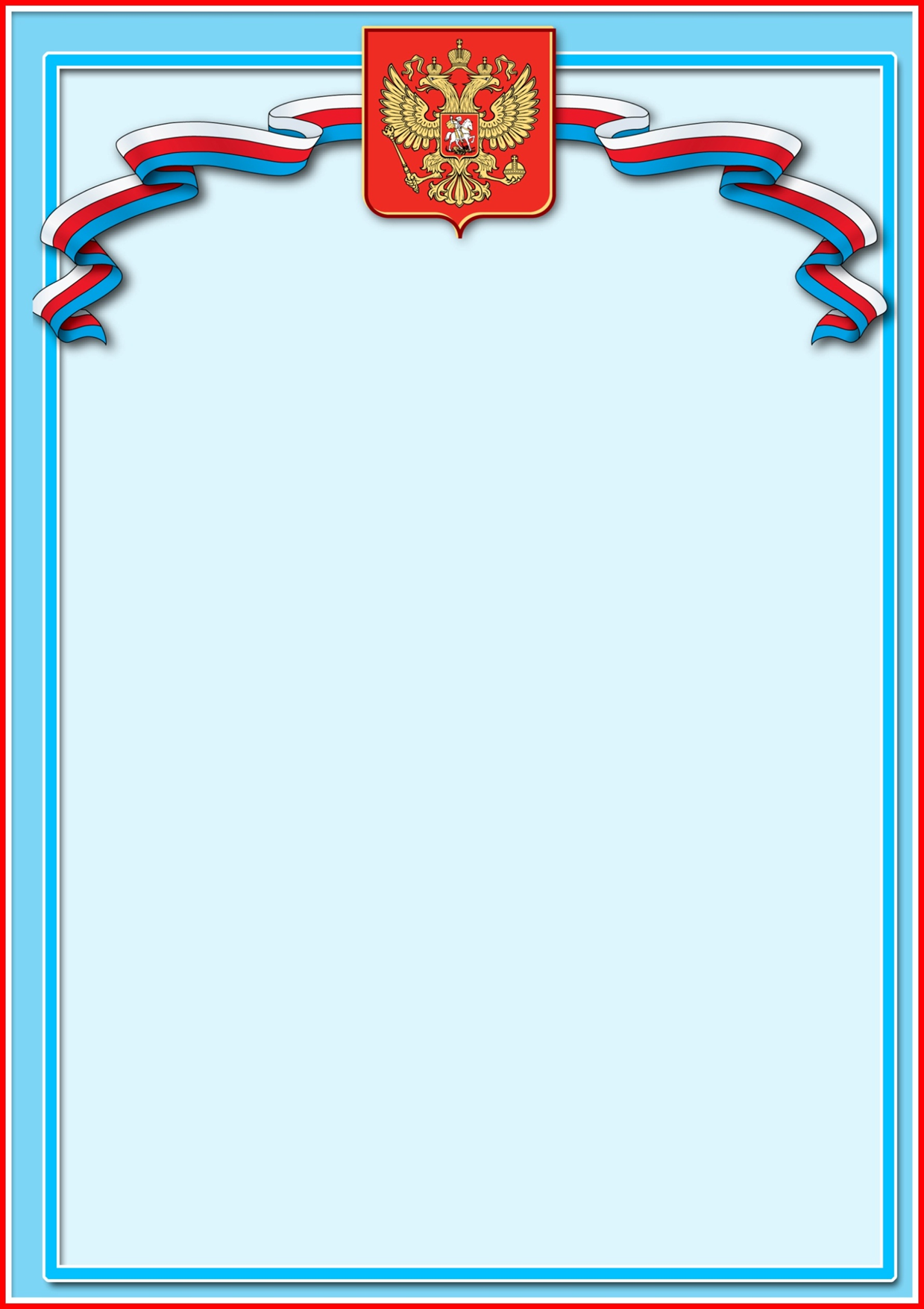 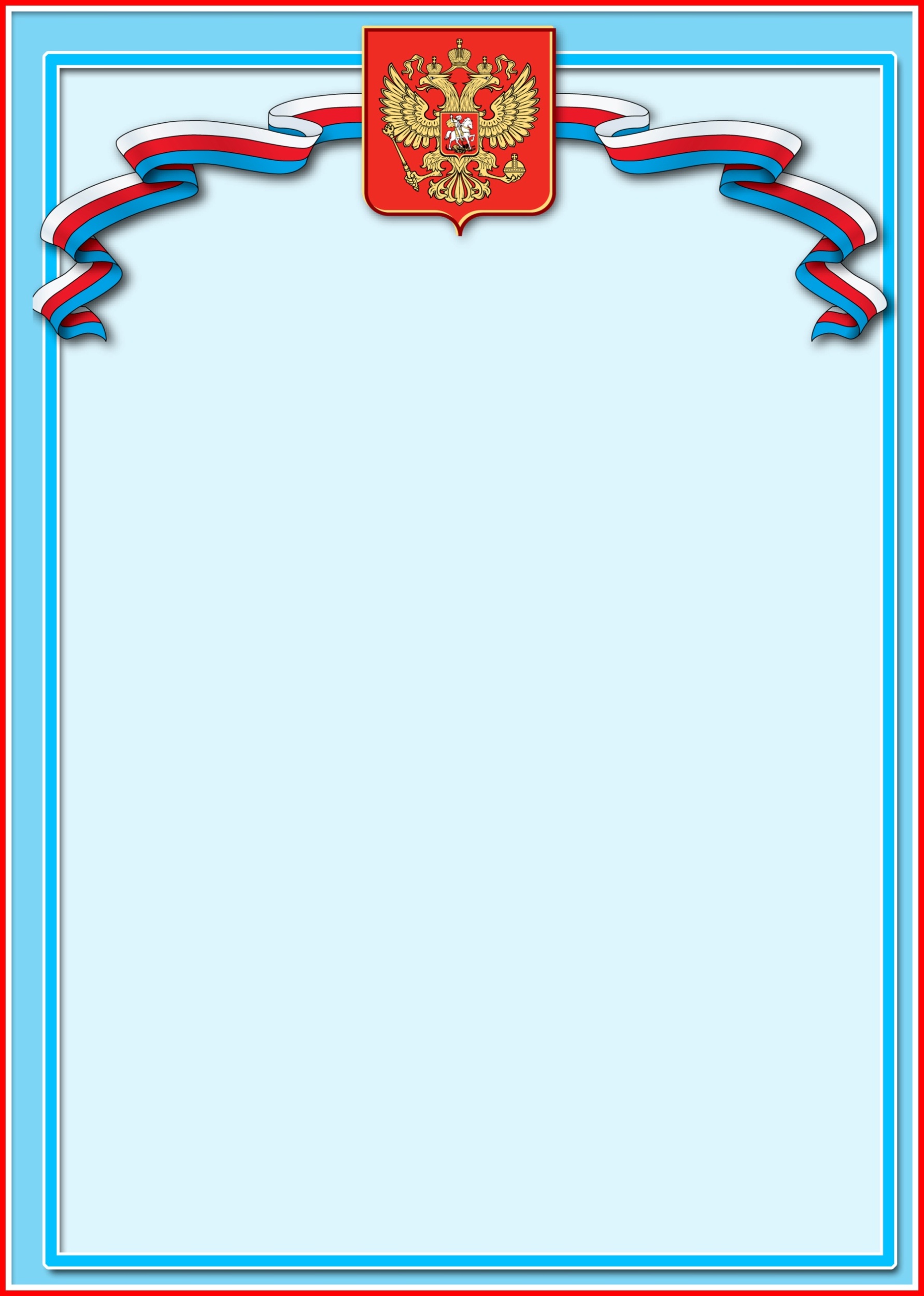 Новая лексикаСуществительные:родина, страна, государство, край, Россия, граница, столица, город, деревня, село.Глаголы:любить, беречь, охранять, оберегать, защищать, заботиться, гордиться.Прилагательные:любимая, единственная, огромная, прекрасная.ЧистоговоркаЦель: работать над чёткостью дикции.Жура-Жура-Журавель!Облетел он сто земель.Облетел, обходил,Крылья, ноги натрудил.Мы спросили журавля:«Где же лучшая земля?»Отвечал он, пролетая:«Лучше нет родного края!»П. ВоронъкоБеседа об ОтечествеЦели: воспитывать   любовь   к   родной   стране, бережное отношения к ней. Обогащать речь образными выразительными средствами (эпитетами, метафорами, синонимами).ХОД беседы. Мы живём в огромной прекрасной стране.  Это наша большая Родина.  Как у человека, у страны тоже есть имя —Россия.  А мы, живущие в России, — россияне. Наша страна — это красота, это широкие степные просторы, это огромные леса, это полноводные реки. А наши деды и прадеды сохранили их для нас, уберегли от гибели, от уничтожения.  От врагов земли русской.  А теперь уже наша очередь беречь, хранить, защищать родную землю, родную природу, свою большую прекрасную Родину Россию.Предложить детям подумать и сказать, как мы можем выразить свою любовь к Родине — России.Например: любить   её; беречь   каждый   кустик, дерево, травку; защищать;  сохранять   её;   работать,   трудиться;   не давать загрязнять леса, реки; не допускать пожаров.Предложить детям подобрать признаки к нашей Родине, России. Родина — какая?Например:любимая необъятная могучаяродная бескрайняя беззащитнаяпрекрасная богатая весёлаяогромная красиваяИгра «Скажи   иначе» (подбор синонимов).Например:Большая — необъятная, огромная, бескрайняя, просторная, безграничная.Красивая — замечательная, прекрасная, милая.Игра «Какое слово не подходит?»Цели: развивать речевой слух; грамматический строй речи (умение подбирать однокоренные слова).Ход игры. Воспитатель предлагает детям прослушать ряд слов и назвать, какое слово лишнее и почему.Например:Россия, российский, роса, россияне.Родина, родной, родители, радость.Отец, Отечество, отчаяние, отчий.Затем детям предлагается самим подобрать однокоренные слова к заданным.Игра «Города России»Цели: обогащать и активизировать словарь детей по теме, закреплять умение делить слова на слоги, развивать слуховое внимание.Ход игры. Воспитатель предлагает детям разделить на слоги слова — названия городов России:Мо-сква,   Тверь,   Са-ма-ра,   Ту-ла,   Нов-го-род,   Псков, Мурманск, Рос-тов, Во-ро-неж, Со-чи.Игра «Весёлые звуки»Цели: совершенствовать фонематические процессы, умение определять последовательность звуков в слове.Ход игры. Воспитатель предлагает детям составить звуковые схемы   слов (выложить из   разноцветных   кружков   на   ковролинографе, либо нарисовать в тетрадях).Слова: Тула, Псков, Сочи.Стихи для чтения и заучивания НаизустьРОДИНАНа широком простореПредрассветной поройВстали алые зориНад  родимой страной.С каждым годом всё крашеДорогие края...Лучше Родины  нашейНет на свете, друзья!А. Прокофьев* * *Небо синее в России,Реки  синие в России.Васильки  и незабудкиНе растут  нигде красивей .Есть и клёны , и дубы ,А  какие есть грибы! А ещё  пекут в печиВот такие  калачи!В. ГусевИгра «Объясни пословицы»Цель: развивать слуховое внимание, учить связному монологическому высказыванию.Всякому мила своя сторона.Глупа та птица, которой гнездо своё не мило.Москва — сердце России.Человек без родины — соловей без песни.Текст для пересказа* * *Отец   приказал   сыновьям,   чтобы жили   в  согласии;   они   не слушались.   Вот   он  велел   принести   веник   и   говорит:«Сломайте!». Сколько   они   ни   бились,   не   могли   сломать.   Тогда   отец развязал веник и велел ломать по одному прутику.Они легко переломали прутья по одиночке.Отец и говорит: «Так-то и вы: если в согласии жить будете,  никто вас не одолеет; а если будете ссориться, да всё врозь —вас всякий легко погубит ».Л. ТолстойВопросы:Что отец приказал сыновьям?Послушались сыновья отца?Что отец велел принести? Зачем?Удалось сыновьям сломать веник сразу?Как сыновья сломали веник?Что сказал отец?Игра «Чего много?» (родительный падеж множественного числа)В нашей стране много (чего?) полей.(реки, озера, народ, моря, города, дороги, леса, горы, равнины, поселки, деревни, луга)Игра «Полюбуйся!» (употребление творительного падежа множественного числа существительных)Мы любуемся (чем?) полем, полями.(река, озеро, площадь, улица, поляна, луг, гора, салют, лес, равнина, море, сад)Игра «Назови ласково» (образование существительных в уменьшительно - ласкательной форме)Лес - лесок(ручей, дерево, озеро, пруд, река, гора, луг, поляна, город, дорога, завод, дом, салют)Игра «СКОЛЬКО их?» (согласование числительных с существительными в роде, числе и падеже):Одна река, две реки, пять рек(пруд, гора, город, столица, флаг, поле, дорога,здание, государство, памятник, фонтан, дом)Игра «Что лишнее?»(назови лишнее слово, объясни свой выбор)Москва, Дегтярск, ул. Калинина, Екатеринбург.Парк, сквер, сад, лес.Машина, улица, площадь, проспект.Река, пруд, мост, озеро.Город, дом, деревня, поселок.